Distanční výuka Zeměpis – 6. A                 (DV- pracovní týden 15. 3 – 19. 3. 2021)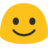 			Pedosféra – půdní obal Země					(Nadpis do sešitu)	Pročti text v učebnici Taktik str. 73 -74. a odpověz na otázky.----------------------------------------------------------------------------------------------------------------------------------------Ke každé otázce napište  1 – 3 řádky do sešitu Z.	   					               (Nepsat do sešitu)Opiš otázku a ke každé otázce - vyhledejte odpovědi v učebnici nebo na internetu a zapište do sešitu Z (můžete podtrhnout nebo oddělit barevně otázky x odpovědi ať se vám to lépe učí). --------------------------------------------------------------------------------------------------------------------------------------------------------------------------(Zapsat do sešitu)Jak se nazývají odborníci, kteří zkoumají půdy v nejrůznějších částech světa?Co je to půda?Jak vzniká půda?Z čeho se skládá půda?Co je to humus?Co je to půdní profil?Kolik máme půdních horizontů (vypsat pod sebe) a jak se liší od sebe?--------------------------------------------------------------------------------------------------------------------------------------------------------------------------Vypracovaný zápis mi vyfoťte mobilním telefonem a pošlete na email - j.kudela@ulesakarvina.cz do 19. 3. 2021 - 12. 00 hod.Děkuji za váš čas strávený u školní práce. S pozdravem Jaroslav Kuděla